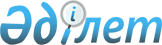 Об утверждении Правил выдачи служебного удостоверения государственного учреждения "Аппарат Восточно-Казахстанского областного маслихата" и его описания
					
			Утративший силу
			
			
		
					Решение Восточно-Казахстанского областного маслихата от 9 декабря 2016 года № 8/84-VI. Зарегистрировано Департаментом юстиции Восточно-Казахстанской области 16 января 2017 года № 4828. Утратило силу решением Восточно-Казахстанского областного маслихата от 17 июля 2020 года № 40/462-VI
      Сноска. Утратило силу решением Восточно-Казахстанского областного маслихата от 17.07.2020 № 40/462-VI (вводится в действие с 05.06.2020 и подлежит официальному опубликованию).

      Примечание РЦПИ.

      В тексте документа сохранена пунктуация и орфография оригинала.
      В соответствии с пунктом 4 статьи 30 Закона Республики Казахстан от 23 ноября 2015 года "О государственной службе Республики Казахстан" Восточно-Казахстанский областной маслихат РЕШИЛ:
      1. Утвердить:
      1) правила выдачи служебного удостоверения государственного учреждения "Аппарат Восточно-Казахстанского областного маслихата" согласно приложению 1 к настоящему решению;
      2) описание служебного удостоверения государственного учреждения "Аппарат Восточно-Казахстанского областного маслихата" согласно приложению 2 к настоящему решению.
      2. Настоящее решение вводится в действие по истечении десяти календарных дней после дня его первого официального опубликования. Правила выдачи служебного удостоверения государственного учреждения "Аппарат Восточно-Казахстанского областного маслихата"  1. Общие положения
      1. Настоящие Правила выдачи служебного удостоверения государственного учреждения "Аппарат Восточно-Казахстанского областного маслихата" (далее - Правила) определяют порядок выдачи служебного удостоверения государственного учреждения "Аппарат Восточно-Казахстанского областного маслихата" (далее – аппарат областного маслихата).
       2. Служебное удостоверение государственного служащего (далее – служебное удостоверение) является документом, подтверждающим занимаемую государственным служащим должность. 2. Порядок выдачи служебного удостоверения
      3. Служебное удостоверение выдается за подписью секретаря областного маслихата государственным служащим аппарата областного маслихата.
      4. Служебные удостоверения выдаются государственным служащим на три года при назначении на должность, изменении должности, по истечении срока, утере, а также порче ранее выданного удостоверения. 
      За полученное служебное удостоверение государственные служащие расписываются в журнале учета выдачи и возврата служебного удостоверения государственных служащих аппарата областного маслихата (далее – журнал учета) по форме согласно приложению к настоящим Правилам.
      5. Служебные удостоверения и журнал учета хранятся в сейфе отдела организационной и кадровой работы аппарата областного маслихата.
      6. При увольнении, изменении должности, государственные служащие в течение трех рабочих дней со дня вынесения соответствующего распоряжения сдают служебные удостоверения по месту его получения.
      7. Служебные удостоверения, сданные сотрудниками при увольнении, изменении должности, по истечении срока действия, либо порче, один раз в год подлежат уничтожению сотрудниками отдела организационной и кадровой работы аппарата областного маслихата с составлением соответствующего акта об уничтожении в произвольной форме.
      При увольнении государственного служащего на обходном листе после сдачи служебного удостоверения ставится подпись лица, ответственного за выдачу служебного удостоверения.
      8. При замене служебного удостоверения по истечении срока действия, в случае порчи ранее выданного удостоверения (предусмотренного пунктом 4 настоящих Правил), ранее выданное служебное удостоверение изымается сотрудником отдела организационной и кадровой работы аппарата областного маслихата, ответственным за выдачу служебного удостоверения.
      9. В случае утраты служебного удостоверения, его владелец незамедлительно извещает в письменной (произвольной) форме отдел организационной и кадровой работы аппарата областного маслихата и подает объявление в местные средства массовой информации о недействительности утерянного служебного удостоверения.
      10. По каждому факту утраты, порчи служебного удостоверения, произошедшего в результате недобросовестного его хранения, а также передачи его другим лицам или использования служебного удостоверения не по назначению, отдел организационной и кадровой работы аппарата областного маслихата в установленном порядке рассматривает вопрос привлечения виновных лиц к дисциплинарной ответственности.
      11. Ежегодно, по состоянию на 1 января, отделом организационной и кадровой работы аппарата областного маслихата проводится сверка служебных удостоверений их учетным данным.
      12. Общий контроль за порядком заполнения, оформления, учета, выдачи, хранения и уничтожения служебных удостоверений осуществляет руководитель отдела организационной и кадровой работы аппарата областного маслихата.
      Форма  Журнал учета выдачи и возврата служебного удостоверения государственным служащим
      Примечание: журнал учета выдачи и возврата служебного удостоверения государственным служащим прошнуровывается, пронумеровывается и заверяется печатью государственного учреждения. Описание служебного удостоверения государственного учреждения "Аппарат Восточно-Казахстанского областного маслихата"
      1. Обложка служебного удостоверения состоит из экокожи или кожзаменителя высокого качества темно-синего цвета, размером 19 см х 6,5 см (в развернутом состоянии).
      2. На лицевой стороне удостоверения (в свернутом состоянии) по центру расположено изображение Государственного герба Республики Казахстан золотистого цвета, ниже типографским шрифтом выполнена надпись "КУӘЛІК" по образцу, согласно приложению 1 к настоящему описанию служебного удостоверения. 
      3. Левая и правая внутренняя часть удостоверения: на белом фоне изображен защитный тангир голубого цвета с использованием скрытой формы солнца и парящего орла в круге. В верхней части размещены надписи "ШЫҒЫС ҚАЗАҚСТАН ОБЛЫСТЫҚ МӘСЛИХАТЫНЫҢ АППАРАТЫ" мемлекеттік мекемесі, "Государственное учреждение "АППАРАТ ВОСТОЧНО-КАЗАХСТАНСКОГО ОБЛАСТНОГО МАСЛИХАТА", под ними, отделяющиеся от текста красной отбивочной полосой надписи "ҚАЗАҚСТАН РЕСПУБЛИКАСЫ", "РЕСПУБЛИКА КАЗАХСТАН", ниже указывается номер удостоверения, фамилия, имя, отчество (при наличии), занимаемая должность государственного служащего по образцу, согласно приложению 2 к настоящему описанию служебного удостоверения.
      4. На левой стороне: фотография (анфас, цветная) размером 3 х 4 см, текст на государственном языке в соответствии с пунктом 3 настоящего описания служебного удостоверения, заверенный подписью секретаря областного маслихата и гербовой печатью государственного учреждения. 
      5. На правой стороне: изображение Государственного Герба Республики Казахстан на голубом фоне размером 3 х 4 см, под гербом надпись "ҚАЗАҚСТАН" и текст на русском языке в соответствии с пунктом 3 настоящего описания служебного удостоверения. Ниже указывается срок действия удостоверения на государственном и русском языках. Обложка удостоверения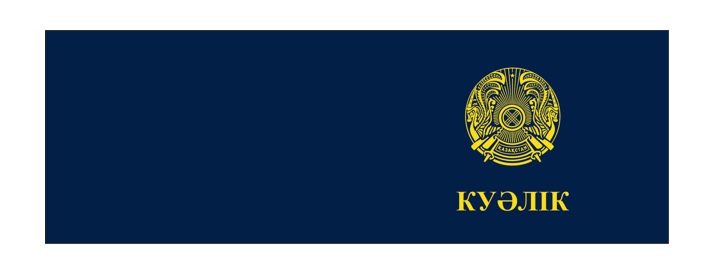  Внутренняя часть удостоверения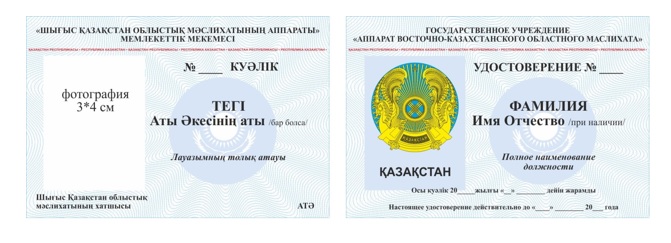 
					© 2012. РГП на ПХВ «Институт законодательства и правовой информации Республики Казахстан» Министерства юстиции Республики Казахстан
				
      Председатель сессии

Ж. Шаймарданов

      Секретарь Восточно-Казахстанского областного маслихата

В. Головатюк
Приложение 1 к решению
Восточно-Казахстанского
областного маслихата 
от 9 декабря 2016 года
№ 8/84-VI Приложение
к Правилам выдачи
служебного удостоверения 
государственного учреждения
"Аппарат
Восточно-Казахстанского
областного маслихата" 
  №
Номер служебного удостоверения
Фамилия, Имя, Отчество (при наличии)
Занимаемая должность
Дата выдачи
Срок действия
Личная роспись о получении
Отметка о замене и сдаче служебного удостоверения (назначение, изменение должности, истечение срока, увольнение, утеря)
Уничтожение служебного удостоверения (номер и дата акта)
ПримечаниеПриложение 2 к решению
Восточно-Казахстанского
областного маслихата 
от 9 декабря 2016 года
 № 8/84-VI Приложение 1
к описанию служебного
удостоверения
государственного учреждения
"Аппарат Восточно-
Казахстанского
областного маслихата"Приложение 2
 к описанию служебного
удостоверения
 государственного учреждения
 "Аппарат Восточно-
Казахстанского
 областного маслихата"